哈尔滨工业大学电气工程及自动化学院中国MOOC平台课程清单序号课程名称-负责人课程图标课程二维码课程链接1电路（上）-齐超(2月17日开课)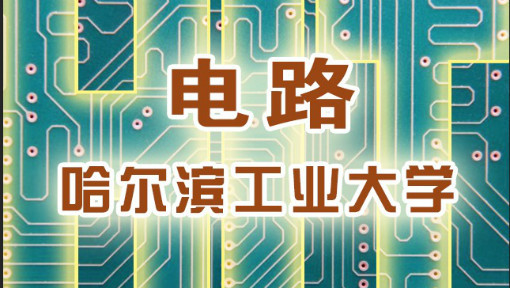 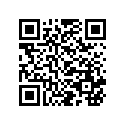 https://www.icourse163.org/course/HIT-10019980082电路（下）-刘洪臣(2月17日开课)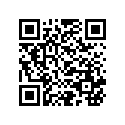 https://www.icourse163.org/course/HIT-10026950083电磁场-金钊(2月24日开课)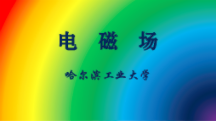 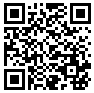 https://www.icourse163.org/course/HIT-10025330054电工学-张继红（2月17日开课）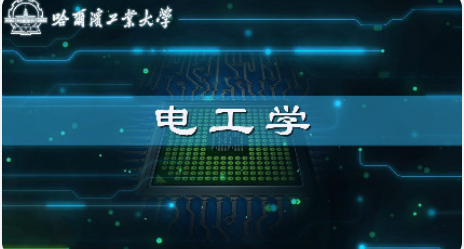 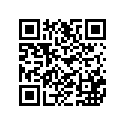 https://www.icourse163.org/course/HIT-10019980095电工技术-刘晓芳（2月18日开课）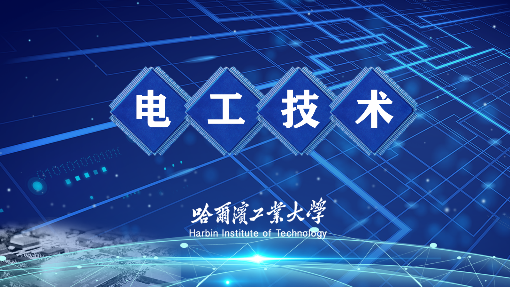 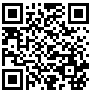 https://www.icourse163.org/course/HIT-12064488276模拟电子技术基础-王淑娟、吕超(2月24日开课)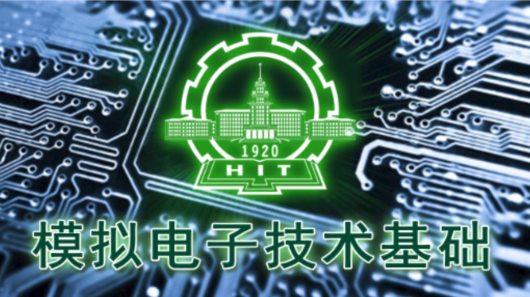 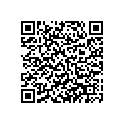 https://www.icourse163.org/course/HIT-1550047数字电子技术基础-齐明(2月21日开课)https://www.icourse163.org/course/HIT-2540018EDA技术与实验-朱敏（3月2日开课）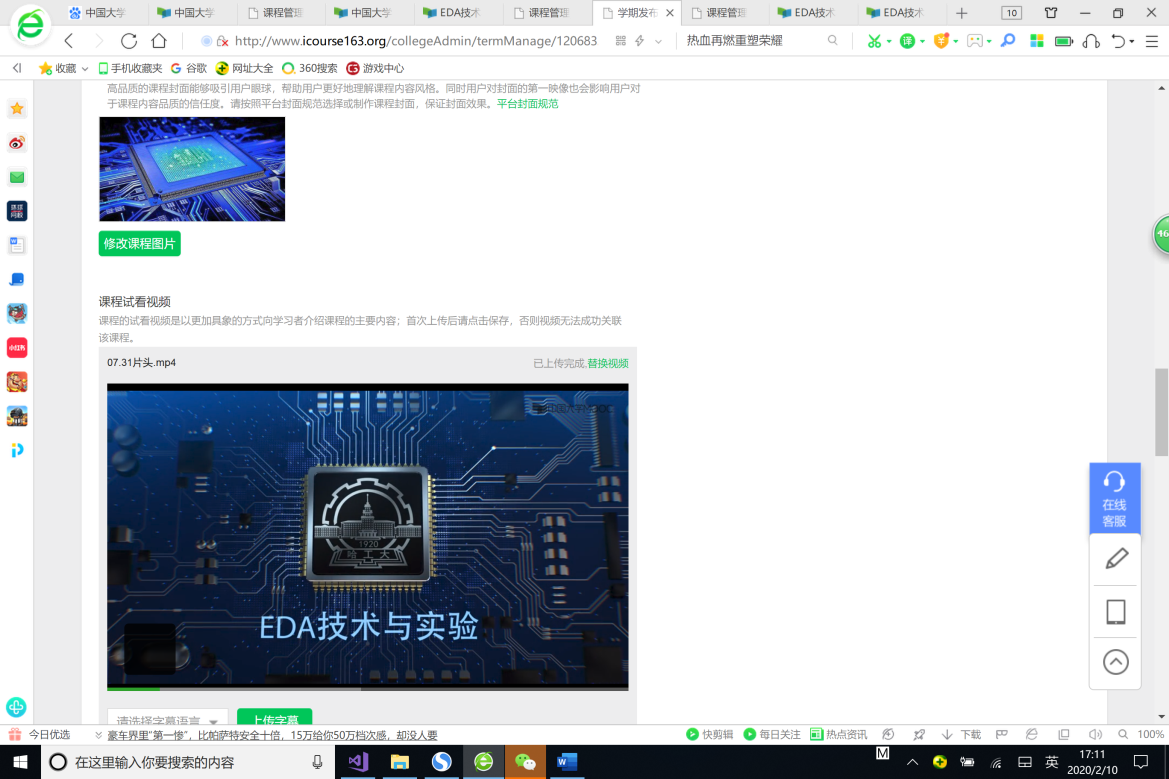 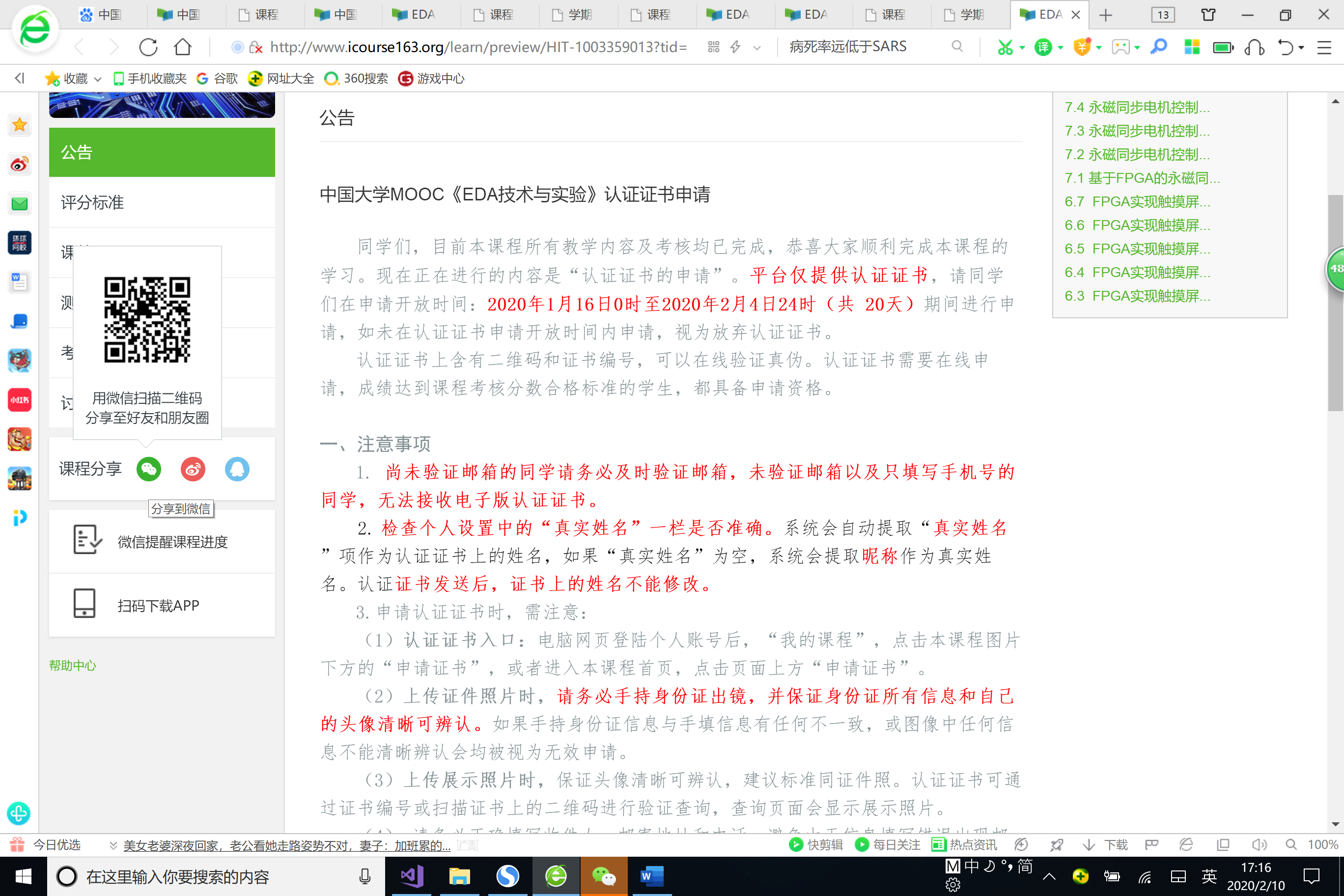 http://www.icourse163.org/course/HIT-10033590139电工学实验-廉玉欣（3月16日开课）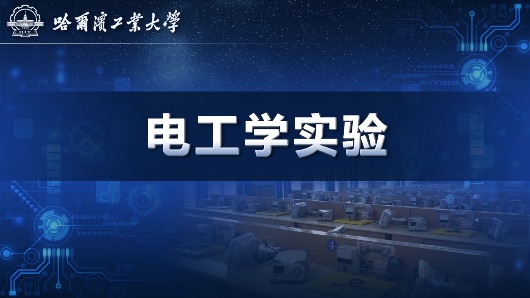 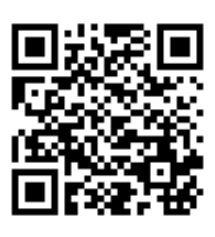 https://www.icourse163.org/course/HIT-120632680110电机学-李勇、王骞(2月25日开课)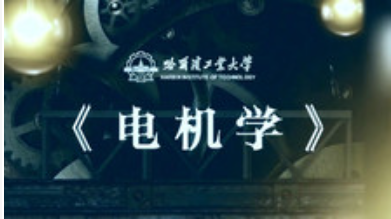 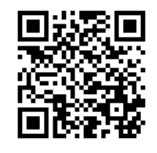 https://www.icourse163.org/course/HIT-100226700611自动控制理论-郭犇（2月20日开课）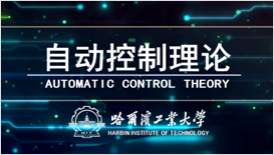 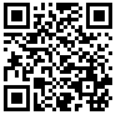 https://www.icourse163.org/course/HIT-100253100912嵌入式系统原理及应用-赵志衡（3月9日开课）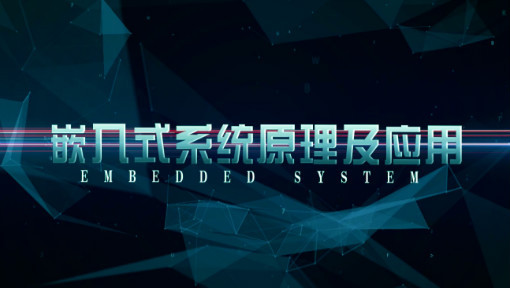 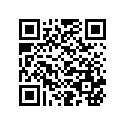 https://www.icourse163.org/course/HIT-1002246015#13电力电子技术-赵克(2月25日开课)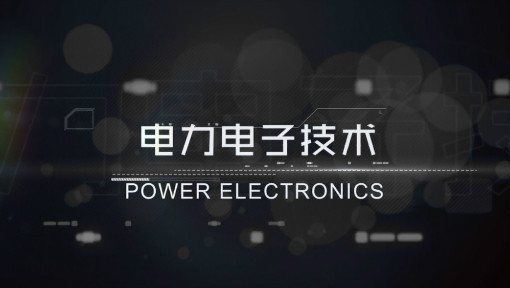 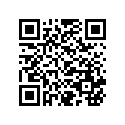 https://www.icourse163.org/course/HIT-1002540001